          《在线课堂》学习单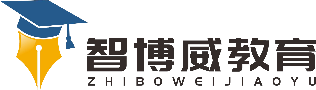 班级：                姓名：                 单元数学2年级下册第7单元课题《10000以内数的认识（4）》 例8温故知新读出下列各数,并说一说读数时应注意什么。3185      　1094  　       3740          　4008        　2600自主攀登1、先在计数器上拨数,再写出来。一千三百四十二　　             　三千零六十九七千零一　　            　二千七百　　           　一万2、万以内数的写法。(1)从(　　   )位写起，按照数位(　  　 )写。(2)几千就在千位上写(　　　)，几百就在百位上写(　　　)，几十就在十位上写(　　　)，几个就在个位上写(　　　)。(3)中间或末尾哪一位上一个计数单位也没有，就在那一位上写(　　)来占位。3、写数。一千三百七十八　            五千零二十四　　　　　三千九百                    四千零八　　　　　　　　二千六百零九　　　　　     七百三十五稳中有升写出下面各数。(1)密云六小一共有一千零二十四名学生。(2)一台29寸的电视机一千零五十元。(3)体育场有一万人。(4)果园里有二千零六棵树。说句心里话